ประกาศองค์การบริหารส่วนตำบลหัวหนองเรื่อง  มาตรการเพื่อส่งเสริมความโปร่งใสในการจัดซื้อจัดจ้าง.........................................................เพื่อให้การบริหารการจัดซื้อจัดจ้างขององค์การบริหารส่วนตำบลหัวหนอง    เป็นไปตามหลัก   ธรรมาภิบาล  มีความโปร่งใส  ตรวจสอบได้องค์การบริหารส่วนตำบลหัวหนอง       จึงได้กำหนดมาตรการส่งเสริมความโปร่งใสในการจัดซื้อจัดจ้าง  ดังนี้ให้เจ้าหน้าที่ขององค์การบริหารส่วนตำบลหัวหนอง      ซึ่งปฏิบัติหน้าที่เกี่ยวกับการจัดซื้อจัดจ้างดำเนินการเผยแพร่แผนการจัดซื้อจัดจ้างให้เป็นไปตามพระราชบัญญัติและการบริหารพัสดุภาครัฐ พ.ศ.2560  และระเบียบกระทรวงการคลังว่าด้วยการจัดซื้อจัดจ้างและการบริหารพัสดุภาครัฐ พ.ศ.2560 ให้เจ้าหน้าที่ขององค์การบริหารส่วนตำบลหัวหนอง     ซึ่งปฏิบัติหน้าที่เกี่ยวกับการจัดซื้อจัดจ้างดำเนินการบันทึกรายละเอียด  วิธีการ และขั้นตอนการจัดซื้อจัดจ้างภาครัฐในระบบเครือข่ายสารสนเทศของกรมบัญชีกลางผ่านทางระบบจัดซื้อจัดจ้างภาครัฐด้วยอิเล็กทรอนิกส์  (Electronic  Government  Procurement e-GP)  ตามวิธีการที่กรมบัญชีกลางกำหนดแต่ละขั้นตอน  ดังนี้จัดทำแผนขอซื้อขอจ้างทำรายงานขอซื้อขอจ้างดำเนินการจัดหาขออนุมัติสั่งซื้อสั่งจ้างการทำสัญญาการบริหารสัญญาห้ามมิให้เจ้าหน้าที่องค์การบริหารส่วนตำบลหัวหนอง  ซึ่งปฏิบัติหน้าที่เกี่ยวกับการจัดซื้อจัดจ้างเข้าไปมีส่วนได้เสียกับผู้ยื่นข้อเสนอหรือคู่สัญญาขององค์การบริหารส่วนตำบลหัวหนองห้ามมิให้เจ้าหน้าที่องค์การบริหารส่วนตำบลหัวหนอง  ซึ่งปฏิบัติหน้าที่เกี่ยวกับการจัดซื้อจัดจ้างยอมให้ผู้อื่นอาศัยอำนาจหน้าที่ของตนหาประโยชน์จากการจัดซื้อจัดจ้างกับองค์การบริหารส่วนตำบลหัวหนองให้หัวหน้าหน่วยงาน กำกับ ดูแล การปฏิบัติหน้าที่ของเจ้าหน้าที่ผู้ใต้บังคับบัญชา ซึ่งปฏิบัติหน้าที่เกี่ยวกับการจัดซื้อจัดจ้างให้เป็นไปด้วยความเรียบร้อยจึงประกาศให้ทราบโดยทั่วกัน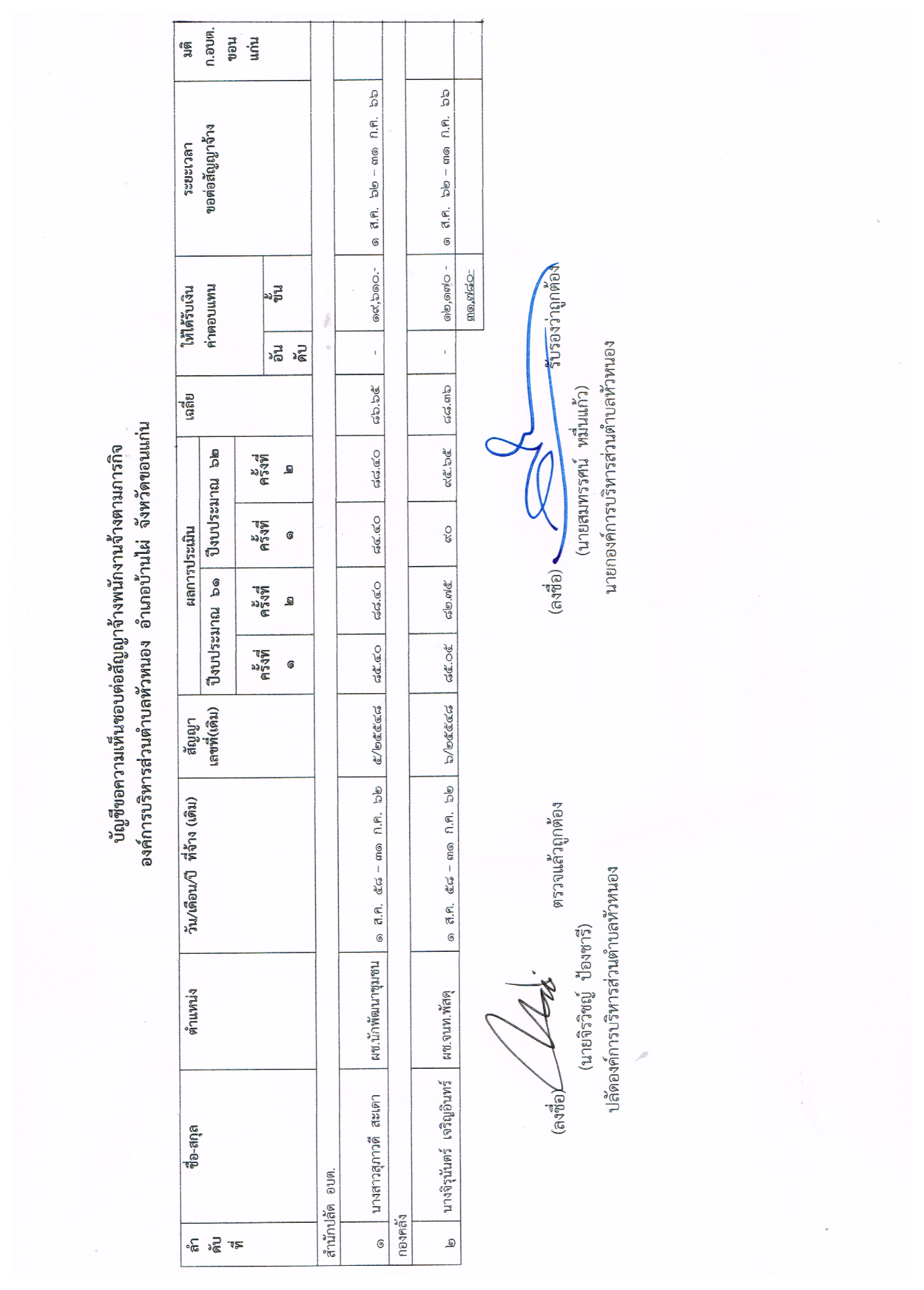 ประกาศ  ณ  วันที่   4   เดือน ตุลาคม  พ.ศ. 2564 (ลงชื่อ) 					                       (นายจิรวิชญ์   ป้องชารี)                                          ปลัดองค์การบริหารส่วนตำบลปฏิบัติหน้าที่                                                                 นายกองค์การบริหารส่วนตำบลหัวหนอง-1-กรอบแนวทางการหน่วยงานขององค์การบริหารส่วนตำบลหัวหนอง1. กรอบแนวทางการดำเนินการเพื่อส่งเสริมความโปร่งใสในการจัดซื้อจัดจ้าง1.1 การเผยแพรแผนการจัดซื้อจัดจ้างประจำปี (ตามมาตรา 11)-2-1.2 การบันทึกรายละเอียดวิธีการและขั้นตอนการจัดซื้อจัดจ้างอย่างเป็นระบบ (ตามมาตรา 12)-3-1.3 การป้องกันผู้ที่มีหน้าที่ดำเนินการในการจัดซื้อจัดจ้างเป็นผู้มีส่วนไดสวนเสียกับผู้ยื่นขอเสนอหรือคูสัญญา (ตามมาตรา 13)หมายเหตุ : คณะกรรมการซื้อหรือจ้าง มี 5 ชุด ไดแก(1) คณะกรรมการพิจารณาผลการประกวดราคาอิเล็กทรอนิกส์(2) คณะกรราการพิจารณาผลการสอบราคา (3) คณะกรรมการซื้อหรือจ้างโดยวิธีคัดเลือก(4) คณะกรรมการซื้อหรือจ้างโดยวิธีเฉพาะเจาะจง และ (5) คณะกรรมการตรวจรับพัสดุ ตามระเบียบกระทรวงการคลังว่าด้วยการจัดซื้อจัดจ้างและการบริหารพัสดุภาครัฐ พ.ศ. 2560 ขอ 25ขั้นตอนรายละเอียดการดำเนินการผู้รับผิดชอบดำเนินการกฎหมายที่เกี่ยวข้อง1.แจ้งรายละเอียด งบประมาณที่ไดรับ จัดสรร-  แจ้งรายละเอียดโครงการจัดซื้อ/ จัดจ้างตาม งบประมาณที่ไดรับจัดสรรมายังกลุ่มงานพัสดุเจาหน้าที่งบประมาณพระราชบัญญัติการ จัดซื้อ/ จัดจ้างและการ บริหารพัสดุภาครัฐ พ.ศ. 2560 มาตรา 11 - ระเบียบ กระทรวงการคลังว่า ด้วยการจัดซื้อจัดจ้างและการบริหารพัสดุ ภาครัฐ พ.ศ. 2560 ขอ 11 ขอ 12   และ ขอ 13 - กฎกระทรวง กำหนด วงเงินการ จัดซื้อจัดจ้างพัสดุ  โดยวิธีเฉพาะเจาะจง วงเงินการจัดซื้อจัดจ้างที่ไมทำข้อตกลงเป็น หนังสือ และวงเงินการ จัดซื้อจัดจ้างในการแต่งตั้งผู้ตรวจรับพัสดุ พ.ศ. 25602. จัดทำแผนการ จัดซื้อจัดจ้างและเสนอขอความ เห็นชอบ- จัดทำแผนการจัดซื้อจัดจ้างประจำปี เสนอ หัวหน้าหน่วยงานของรัฐเพื่อขอความเห็นชอบ ซึ่งมีรายละเอียดอย่าง น้อยดังนี้(1) ชื่อโครงการที่จะจัดซื้อจัดจ้าง(2) วงเงินที่จะจัดซื้อจัดจ้างโดยประมาณ (3) ระยะเวลาที่คาดว่าจะจัดซื้อจัดจ้าง (4) รายการอื่นตามที่กรมบัญชีกลางกำหนด - จัดทำหนังสือขออนุมัติประกาศเพื่อเผยแพร แผนการจัดซื้อจัดจ้าง– นำเสนอเพื่อขออนุมัติเจาหน้าที่พัสดุพระราชบัญญัติการ จัดซื้อ/ จัดจ้างและการ บริหารพัสดุภาครัฐ พ.ศ. 2560 มาตรา 11 - ระเบียบ กระทรวงการคลังว่า ด้วยการจัดซื้อจัดจ้างและการบริหารพัสดุ ภาครัฐ พ.ศ. 2560 ขอ 11 ขอ 12   และ ขอ 13 - กฎกระทรวง กำหนด วงเงินการ จัดซื้อจัดจ้างพัสดุ  โดยวิธีเฉพาะเจาะจง วงเงินการจัดซื้อจัดจ้างที่ไมทำข้อตกลงเป็น หนังสือ และวงเงินการ จัดซื้อจัดจ้างในการแต่งตั้งผู้ตรวจรับพัสดุ พ.ศ. 25603. ประกาศเผยแพร แผนการจัดซื้อจัดจ้างประกาศเผยแพรแผนการจัดซื้อจัดจ้างในระบบ  e-GP ของกรมบัญชีกลางเว็บไซต์ของหน่วยงาน และปิดประกาศโดยเปิดเผย ณ สถานที่ปิด ประกาศของหน่วยงานเจาหน้าที่พัสดุพระราชบัญญัติการ จัดซื้อ/ จัดจ้างและการ บริหารพัสดุภาครัฐ พ.ศ. 2560 มาตรา 11 - ระเบียบ กระทรวงการคลังว่า ด้วยการจัดซื้อจัดจ้างและการบริหารพัสดุ ภาครัฐ พ.ศ. 2560 ขอ 11 ขอ 12   และ ขอ 13 - กฎกระทรวง กำหนด วงเงินการ จัดซื้อจัดจ้างพัสดุ  โดยวิธีเฉพาะเจาะจง วงเงินการจัดซื้อจัดจ้างที่ไมทำข้อตกลงเป็น หนังสือ และวงเงินการ จัดซื้อจัดจ้างในการแต่งตั้งผู้ตรวจรับพัสดุ พ.ศ. 25604. ดำเนินการจัดซื้อ จัดจ้างดำเนินการจัดซื้อจัดจ้างให้เป็นไปตามแผนและขั้นตอนของระเบียบฯ ต่อไปเจาหน้าที่พัสดุพระราชบัญญัติการ จัดซื้อ/ จัดจ้างและการ บริหารพัสดุภาครัฐ พ.ศ. 2560 มาตรา 11 - ระเบียบ กระทรวงการคลังว่า ด้วยการจัดซื้อจัดจ้างและการบริหารพัสดุ ภาครัฐ พ.ศ. 2560 ขอ 11 ขอ 12   และ ขอ 13 - กฎกระทรวง กำหนด วงเงินการ จัดซื้อจัดจ้างพัสดุ  โดยวิธีเฉพาะเจาะจง วงเงินการจัดซื้อจัดจ้างที่ไมทำข้อตกลงเป็น หนังสือ และวงเงินการ จัดซื้อจัดจ้างในการแต่งตั้งผู้ตรวจรับพัสดุ พ.ศ. 2560ขั้นตอนรายละเอียดการดำเนินการผู้รับผิดชอบดำเนินการกฎหมายที่เกี่ยวข้อง1. บันทึกรายงานผล การพิจารณาเมื่อสิ้นสุดกระบวนการจัดซื้อจัดจ้างในแต่ละ โครงการ ให้ดำเนินการบันทึกรายงานผลการ พิจารณารายละเอียด วิธีการและขั้นตอนการ จัดซื้อจัดจ้างพรอมทั้งเอกสารหลักฐานประกอบ ตามรายการดังนี้ (1) รายงานขอซื้อขอจ้าง (2) เอกสารเกี่ยวกับการรับฟังความคิดเห็น ร่าง ขอบเขตของงาน หรือรายละเอียดคุณ ลักษณะเฉพาะของพัสดุที่จะซื้อหรือจ้าง และผล การพิจารณาในครั้งนั้น (ถ้ามี) (3) ประกาศและเอกสารเชิญชวน หรือหนังสือ เชิญชวน และเอกสารอื่นที่เกี่ยวข้อง (4) ขอเสนอของผู้ยื่นข้อเสนอทุกราย (5) บันทึกรายงานผลการพิจารณาคัดเลือก ขอเสนอ (6)  ประกาศผลการพิจารณาคัดเลือกผู้ชนะการ จัดซื้อจัดจ้างหรือผู้ได้รับการคัดเลือก (7) สัญญาหรือข้อตกลงเป็นหนังสือ รวมทั้งการ   แกไขสัญญา    หรือ     ข้อตกลงเป็นหนังสือ (ถ้ามี) (8) บันทึกรายงานผลการตรวจรับพัสดุเจาหน้าที่พัสดุ-พระราชบัญญัติการ จัดซื้อจัดจ้างและการ บริหารพัสดุภาครัฐ พ.ศ. 2560 มาตรา 12 -  ระเบียบกระทรวงการคลังว่าด้วยการจัดซื้อจัดจ้างและการบริหารพัสดุ ภาครัฐ พ.ศ. 2560 ขอ 162. ขอความเห็นชอบ - นำเสนอหัวหนาหน่วยงานของรัฐ เพื่อขอความ เห็นชอบ เจาหน้าที่พัสดุ-พระราชบัญญัติการ จัดซื้อจัดจ้างและการ บริหารพัสดุภาครัฐ พ.ศ. 2560 มาตรา 12 -  ระเบียบกระทรวงการคลังว่าด้วยการจัดซื้อจัดจ้างและการบริหารพัสดุ ภาครัฐ พ.ศ. 2560 ขอ 163. ประกาศเผยแพร แผนการจัดซื้อจัดจ้าง- ประกาศเผยแพรบันทึกรายละเอียดวิธีการและ ขั้นตอนการจัดซื้อจัดจ้างเจาหน้าที่พัสดุ-พระราชบัญญัติการ จัดซื้อจัดจ้างและการ บริหารพัสดุภาครัฐ พ.ศ. 2560 มาตรา 12 -  ระเบียบกระทรวงการคลังว่าด้วยการจัดซื้อจัดจ้างและการบริหารพัสดุ ภาครัฐ พ.ศ. 2560 ขอ 164. จัดเก็บอย่างเป็น ระบบ- จัดเก็บบันทึกรายงานผลการพิจารณาฯ ไวอย่างเป็นระบบ เพื่อประโยชนในการตรวจดูข้อมูล    เมื่อมีการร้องขอเจาหน้าที่พัสดุ-พระราชบัญญัติการ จัดซื้อจัดจ้างและการ บริหารพัสดุภาครัฐ พ.ศ. 2560 มาตรา 12 -  ระเบียบกระทรวงการคลังว่าด้วยการจัดซื้อจัดจ้างและการบริหารพัสดุ ภาครัฐ พ.ศ. 2560 ขอ 16ขั้นตอนรายละเอียดการดำเนินการผู้รับผิดชอบดำเนินการกฎหมายที่เกี่ยวข้อง1. จัดทำแนวทาง ปองกันจัดทำแนวทางการป้องกันผู้ที่มีหน้าที่ดำเนินการในการ จัดซื้อจัดจ้าง  เป็นผู้มีส่วนไดสวนเสียกับผู้ยื่นขอเสนอ หรือคูสัญญา ประกอบด้วย - หลักจรรยาบรรณของผู้ปฏิบัติงานด้านพัสดุ พ.ศ. 2543 - พระราชบัญญัติประกอบรัฐธรรมนูญว่าด้วยการ ปองกันและปราบปรามการทุจริต พ.ศ. 2542 มาตรา 100-103 - แนวทางการตรวจสอบบุคลากรในหน่วยงาน ถึงความ เกี่ยวข้องกับผู้เสนอราคาในการจัดซื้อจัดจ้าง- การกำชับ ดูแลสอดส่องผู้ปฏิบัติงาน ภายใต้การกำกับ ดูและของผู้บังคับบัญชาตามลำดับขั้นเจาหน้าที่พัสดุ-พระราชบัญญัติการ จัดซื้อจัดจ้างและการ บริหารพัสดุภาครัฐ พ.ศ. 2560 มาตรา 132.ขอความเห็นชอบ - นำเสนอหัวหนาหน่วยงานของรัฐ เพื่อขอความ เห็นชอบ เจาหน้าที่พัสดุ-พระราชบัญญัติการ จัดซื้อจัดจ้างและการ บริหารพัสดุภาครัฐ พ.ศ. 2560 มาตรา 133. แจ้งเวียนเผยแพร แจ้งเวียนเจ้าหน้าที่/เผยแพรทางเว็บไซต์ของหน่วยงาน และปิดประกาศ ณ สถานที่ปิดประกาศของหน่วยงาน เพื่อสร้างความตระหนักรู   และใช้เป็นแนวทางในการ ปองกันการมีส่วนไดสวนเสียระหว่างเจาหน้าที่ของรัฐกับ ผู้ยื่นข้อเสนอหรือคูสัญญาเจาหน้าที่พัสดุ-พระราชบัญญัติการ จัดซื้อจัดจ้างและการ บริหารพัสดุภาครัฐ พ.ศ. 2560 มาตรา 134. มีชองทาง รองเรียนนอกจากนี้   มีขั้นตอนสำหรับช่องทางร้องเรียนในการแจง   ปัญหาการทุจริตของเจ้าหน้าที่   ใผู้ติดต่อขอรับบริการ สามารถร้องเรียนไดผ่านช่องทางการรับความคิดเห็นทาง   หมายเลขโทรศัพท์ 043-272258    หรือทางเว็บไซต์ www.huanong.go.thเจาหน้าที่พัสดุ-พระราชบัญญัติการ จัดซื้อจัดจ้างและการ บริหารพัสดุภาครัฐ พ.ศ. 2560 มาตรา 13